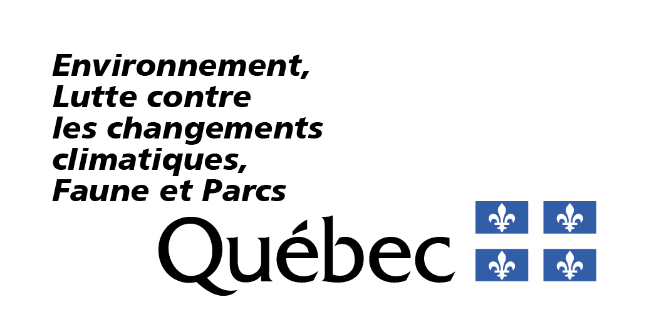 RenseignementsPortée du formulaireCe formulaire vise une nouvelle demande d’autorisation ou une modification d’autorisation touchant l’établissement et l’exploitation d’une installation de valorisation des matières résiduelles'?' incluant les activités de stockage et de traitement de ces matières assujetties à une autorisation en vertu du paragraphe 8 du premier alinéa de l’article 22 de la Loi sur la qualité de l’environnement (RLRQ, chapitre Q-2), ci-après appelée la LQE. Le présent formulaire ne vise pas la valorisation des matières organiques résiduelles incluant le stockage et le traitement, car il y a un formulaire spécifique à cette activité : le formulaire d’activité AM245a – Établissement et exploitation d’une installation de valorisation de matières organiques résiduelles.Fournir les renseignements demandésVous devez répondre à toutes les questions à moins d’indication contraire.Les renseignements demandés peuvent être fournis à même le formulaire ou dans un document joint à la présente demande, auquel cas vous devez indiquer le nom du document joint ainsi que la section où figurent lesdits renseignements. Notes :Les cases à cocher grisées ☐ R ☐ NR ☐ SO, figurant à l’extrémité droite des questions, sont réservées au ministère.Les termes suivis du point d’interrogation '?' sont définis dans le lexique situé à la fin du formulaire.Consignes particulièresLe stockage de matières résiduelles'?' sur leur lieu de production, lorsqu’il est effectué temporairement et à d’autres fins que la valorisation sur ce lieu, reste couvert par l’activité de production (art. 245 al. 2 REAFIE). Lorsqu’ils ont pour objet l’établissement, l’agrandissement ou une autre modification d’une installation de récupération, de valorisation ou d’élimination des matières résiduelles, les pouvoirs d’autorisation attribués par la LQE au gouvernement ou au ministre doivent prendre en considération tout plan de gestion en vigueur sur le territoire d’une municipalité régionale (art. 53.27 LQE).RéférencesLoi et règlements directement liés au présent formulaire Loi sur la qualité de l’environnement (RLRQ, chapitre Q-2) – ci-après appelée la LQERèglement sur l’encadrement d’activités en fonction de leur impact sur l’environnement (RLRQ, chapitre Q-2, r. 17.1) – ci-après appelé le REAFIERèglement concernant la valorisation de matières résiduelles (RLRQ, chapitre Q-2, r.49) - ci-après appelé le RVMRRèglement sur l’assainissement de l’atmosphère (RLRQ, chapitre Q-2, r. 4.1) – ci-après appelé le RAARèglements complémentairesRèglement sur l’entreposage des pneus hors d’usage (chapitre Q-2, r. 20) – ci-après appelé le REPHURèglement sur le prélèvement des eaux et leur protection (RLRQ, chapitre Q-2, r.35.2) – ci-après appelé le RPEPRèglement sur la protection et la réhabilitation des terrains (RLRQ, chapitre Q-2, r. 37) – ci-après appelé le RPRT Règlement sur les matières dangereuses (RLRQ, chapitre Q-2, r. 32) – ci-après appelé le RMD Règlement sur la qualité de l’eau potable (RLRQ, chapitre Q-2, r. 40) – ci-après appelé le RQEPRèglement sur les carrières et sablières (RLRQ, chapitre Q-2, r. 7.1) – ci-après appelé le RCS  Documents de soutien, guides et outils de référence Lignes directrices relatives à la valorisation de résidus de béton, de brique, d’enrobé bitumineux, du secteur de la pierre de taille et de la pierre concassée résiduelle ci-après appelées Les lignes directricesGuide d'échantillonnage à des fins d'analyses environnementales Guide de référence du REAFIEType de demande1.1	La demande vise-t-elle la modification d’une autorisation ministérielle existante (art. 29 REAFIE)?R NR SOSi vous avez répondu Non, passez à la section 2.1.2	Décrivez en détail le changement qui requiert une modification de l’autorisation, son contexte et son impact sur l’autorisation à modifier, et ce, à l’égard de l’activité visée par le présent formulaire (art. 29(3) REAFIE).R NR SONote : Cette description doit permettre de bien comprendre la demande de modification.Consignes pour remplir la suite du formulaireSi la demande de modification d’une autorisation vise à ajouter une nouvelle activité, vous devez remplir le présent formulaire dans son intégralité (art. 30 al. 2 (1) LQE).  Si la demande de modification d’une autorisation vise à changer une activité autorisée, vous devez remplir uniquement les questions concernées par la modification et fournir toute information demandée dans le formulaire qui n’a pas déjà été transmise ou qui nécessite une mise à jour (art. 30 al. 3 LQE). Toutefois, la section Impacts sur l’environnement est à remplir dans tous les cas de modifications.  Description de l’activité visée par le formulaireNature de l’activité2.1.1	Décrivez l’installation de valorisation de matières résiduelles'?' et les activités visées par la demande (art. 17 al. 1 (1) REAFIE).R NR SONote : Cette description doit permettre de bien comprendre la demande d’autorisation ou de modification d’autorisation.Construction et aménagement du site2.2.1	Indiquez la superficie totale de l’aire d’exploitation (art. 17 al. 1 (1) REAFIE).R NR SO2.2.2	Fournissez les plans et devis'?' de l’installation de valorisation de matières résiduelles'?' (art. 246(4) REAFIE). R NR SOCes documents doivent notamment comprendre :les infrastructures, les ouvrages et les bâtiments;les systèmes de drainage et leurs profils, incluant les coupes, les diverses composantes, les points de rejet dans l’environnement'?';les équipements de traitement et de conditionnement des matières en vue de leur valorisation;les équipements ou ouvrages destinés à réduire, contrôler, contenir ou prévenir le dépôt, le dégagement, l’émission ou le rejet de contaminants'?' dans l’environnement.2.2.3	Les activités visées par la demande ont-elles lieu à l’intérieur de l’aire d’exploitation d’une carrière'?', d’une sablière'?' ou d’une usine de béton bitumineux'?' (art. 17 al. 1 (5) REAFIE)?R NR SOSi vous avez répondu Non, passez à la section 2.3.2.2.4	Démontrez que les exigences du Règlement sur les carrières et sablières applicables au site du projet seront respectées par vos activités (art. 17 al. 1 (5) REAFIE).R NR SOContrôle de l’accès et affichage2.3.1	Décrivez l’affichage et les mesures prises pour indiquer la présence de l’installation, les coordonnées de son exploitant et les heures d’ouverture (art. 17 al. 1 (1) REAFIE).R NR SOCes informations peuvent être exigées durant l’analyse des demandes visant les installations de valorisation des matières résiduelles'?' contenant de l’amiante. Consultez la section 8 des Lignes directrices.2.3.2	Décrivez les mesures de contrôle prises afin d’empêcher l’accès au site sans autorisation (art. 17 al. 1 (1) REAFIE).R NR SONote : Consultez la section 8 des Lignes directrices.Description des matières résiduelles2.4.1	Dans le tableau ci-dessous, décrivez les types de matières résiduelles'?' admises à l’installation de valorisation (art. 17 al. 1 (1) REAFIE).R NR SOSi des matériaux à valoriser sont contaminés par des matières dangereuses, cette activité est visée par le formulaire d’activité AM230 – Gestion de matières dangereuses.2.4.2	Décrivez la procédure de vérification des chargements des matières à leur arrivée pour le contrôle de leur admissibilité à l’installation de valorisation (art. 17 al. 1 (1) et 18(3) REAFIE).R NR SO2.4.3	Avez-vous un programme de caractérisation et de classification des matières résiduelles'?' (art. 17 al. 1 (1) REAFIE)?R NR SOPour les résidus de béton, de brique, d’enrobé bitumineux, du secteur de la pierre de taille et de la pierre concassée résiduelle, référez-vous aux Lignes directrices.Si vous avez répondu Non, passez à la question 2.4.5.2.4.4	Présentez le programme de caractérisation et de classification des matières résiduelles'?' (art. 17 al. 1 (1) REAFIE).R NR SOPassez à la question 2.4.6.2.4.5	Justifiez l’absence d’un programme de caractérisation et de classification des matières résiduelles'?' (art. 17 al. 1 (1) REAFIE).R NR SO2.4.6	Indiquez le volume maximal (m3) de matières résiduelles présentes'?' dans l’installation en tout temps (art. 17 al. 1 (4) REAFIE).R NR SO2.4.7	Indiquez la quantité, en tonne métrique ou en mètre cube, de matières résiduelles'?' reçues dans l’installation au cours d’une année, en précisant l’unité retenue (art. 17 al. 1 (4) REAFIE).R NR SO2.4.8	Précisez les modalités prévues pour l’obtention des données relatives à la quantité en poids ou en volume des matières entrées et sorties du site (art. 17 al. 1 (1) REAFIE).    R NR SO2.4.9	Le site est-il muni d’un appareil pour la pesée des matières (art. 246(3) REAFIE)?R NR SOSi vous avez répondu Non, passez à la section 2.5.2.4.10	Fournissez le programme d’utilisation, d’entretien et de calibrage de cet appareil afin de démontrer qu’il fournit des données fiables (art. 246(3) REAFIE).R NR SOStockage des matières résiduelles2.5.1	Le projet visé par la demande inclut-il du stockage de matières résiduelles'?' (art. 17 al. 1 (1) REAFIE)?R NR SONote : Pour alléger le texte, le terme stockage inclut l’entreposage.Si vous avez répondu Non, passez à la section 2.6.2.5.2	Décrivez les opérations de stockage (art. 17 al. 1 (3) REAFIE).R NR SO2.5.3	Les activités de stockage comportent-elles des opérations de mélange (art. 17 al. 1 (1) REAFIE)?R NR SOSi vous avez répondu Non, passez à la question 2.5.5.2.5.4	Décrivez et justifiez les opérations de mélange et précisez le type de matières ainsi que la quantité (art. 17 al. 1 (1) REAFIE). R NR SOPour les résidus de béton, de brique, d’enrobé bitumineux, du secteur de la pierre de taille et de la pierre concassée résiduelle, précisez la catégorie telle que définie dans les Lignes directrices.2.5.5	Dans le tableau ci-dessous, décrivez les aires de stockage des matières résiduelles'?' (art. 17 al. 1 (3) REAFIE).R NR SO2.5.6	Indiquez les moyens utilisés pour délimiter les aires de stockage sur le terrain (art. 17 al. 1 (3) REAFIE).R NR SO2.5.7	Indiquez de quelle manière les aires de stockage sont aménagées, ainsi que le mode de gestion permettant de limiter l’infiltration de l’eau dans les matières (art. 17 al. 1 (3) REAFIE).R NR SO2.5.8	Dans le tableau ci-dessous, indiquez, pour chaque aire de stockage, le type de matière, la quantité, la durée maximale de stockage et le lieu de disposition (art. 17 al. 1 (3) REAFIE). R NR SOPour les résidus de béton, de brique, d’enrobé bitumineux, du secteur de la pierre de taille et de la pierre concassée résiduelle, précisez la catégorie telle que définie dans les Lignes directrices.2.5.9	Décrivez la gestion des matières rejetées en précisant notamment (art. 17 al. 1 (3) REAFIE) :R NR SOle type de matière;la localisation de l’aire de stockage; le type de bâtiment, d’infrastructure ou d’ouvrage;le type de surface;le type de recouvrement des matières;la fréquence et le lieu de disposition de ces matières.2.5.10	Le site inclut-il l’entreposage extérieur de soit au moins 2 000 pneus hors d’usage'?', soit au moins 135 mètres cubes de pneus hors d’usage (art. 17 al. 1 (1) REAFIE)?R NR SOSi vous avez répondu Non, passez à la section 2.6.2.5.11	L’entreposage à d’autres fins que la valorisation est interdit par le REPHU. Confirmez que l’entreposage des pneus hors d’usage'?' est réalisé à des fins de valorisation (art. 17 al. 1 (1) REAFIE et art. 1.2 REPHU)R NR SO2.5.12	Indiquez le volume (m³) et/ou la quantité de pneus hors d’usage'?' que l’installation peut valoriser sur une période de 6 mois en précisant l’unité retenue (art. 17 al. 1 (1) REAFIE).R NR SO2.5.13	Indiquez le volume (m³) et/ou le nombre maximal de pneus hors d’usage'?' présent en tout temps dans l’installation en précisant l’unité retenue (art. 17 al. 1 (1) REAFIE).  R NR SONotez que le volume de pneus hors d’usage entreposé ne peut pas dépasser le volume nécessaire à l’exploitation de l’installation de valorisation pour une période d’au plus 6 mois (art. 1.5 REPHU).2.5.14	Joignez un plan de prévention d’incendie et de mesures d’urgence comprenant les renseignements et documents prévus à l’article 2 du Règlement sur l’entreposage des pneus hors d’usage (REPHU) (art. 246(4) REAFIE).R NR SO2.5.15	Fournissez tout élément descriptif permettant de démontrer qu’à la cessation des activités de valorisations le lieu sera vidé et remis dans l’état où il était avant son affectation à l’entreposage de pneus (art. 17 al. 1 (5) REAFIE et art. 1.4 REPHU).R NR SO2.5.16	Fournissez une garantie financière conforme aux articles 14 à 20 du REPHU (art. 13 REPHU).R NR SONote : La garantie est requise dans le cadre de l’analyse de la demande d’autorisation (Guide d’application du règlement sur l’entreposage des pneus hors d’usage).À partir du 1er janvier 2023, toutes les nouvelles garanties financières exigées en vertu du Règlement sur l’entreposage des pneus hors d’usage (REPHU) doivent être acheminées (format papier obligatoire) à l’adresse suivante : Ministère de l’Environnement, de la Lutte contre les changements climatiques, de la Faune et des Parcs 1175, boul. Lebourgneuf, bureau 100Québec (Québec) G2K 0B7Tri des matières résiduelles2.6.1	Le projet visé par la demande inclut-il du tri de matières résiduelles'?' (art. 17 al. 1 (1) REAFIE)?R NR SOSi vous avez répondu Non, passez à la section 2.7.2.6.2	Décrivez les procédés de triage des matières, et ce, de la réception à l’expédition (art. 17 al. 1 (1) REAFIE).R NR SOPour faciliter l’analyse de la demande, nous vous recommandons de joindre un ou des schémas de procédé ou tout autre document pouvant contribuer à cette description. Ces documents pourraient d’ailleurs être exigés dans le cadre de l’analyse de votre demande.2.6.3	Décrivez les caractéristiques techniques des équipements de triage des matières (art. 17 al. 1 (1) REAFIE).R NR SOPour faciliter l’analyse de la demande, nous vous recommandons de joindre les fiches techniques des équipements ou tout autre document pouvant contribuer à cette description. Ces documents pourraient d’ailleurs être exigés dans le cadre de l’analyse de votre demande.2.6.4	Indiquez le volume maximal et la capacité maximale (en mètre cube/heure ou en tonne/heure) de triage de l’installation (art. 17 al. 1 (1) REAFIE).R NR SO2.6.5	Décrivez les bâtiments, les constructions, les infrastructures et les ouvrages servant aux activités de triage, en précisant notamment (art. 17 al. 1 (3) REAFIE) :R NR SOla localisation;le type de bâtiment, de construction, d’infrastructure, s’ils sont existants ou à construire, etc.;le procédé de triage qui y est réalisé;le type de surface;les dimensions.2.6.6	Décrivez la gestion des matières rejetées en précisant notamment (art. 17 al. 1 (3) REAFIE): R NR SOle type de matière;la localisation de l’aire de stockage;le type de bâtiment, d’infrastructure ou d’ouvrage;le type de surface;le type de recouvrement des matières;la fréquence et le lieu de disposition de ces matières.  2.6.7	Dans le tableau ci-dessous, décrivez les matières à trier et les matières triées (art. 17 al. 1 (1) REAFIE).R NR SOConditionnement et traitement des matières résiduelles2.7.1	Le projet visé par la demande inclut-il du traitement et/ou du conditionnement des matières résiduelles'?' (art. 17 al. 1 (1) REAFIE)?R NR SOSi vous avez répondu Non, passez à la section 2.8.2.7.2	Décrivez les procédés de traitement et/ou de conditionnement des matières résiduelles'?' à des fins de valorisation (art. 17 al. 1 (1) REAFIE).R NR SOPour faciliter l’analyse de la demande, nous vous recommandons de joindre un ou des schémas de procédé ou tout autre document pouvant contribuer à cette description. Ces documents pourraient d’ailleurs être exigés dans le cadre de l’analyse de votre demande.2.7.3	Le traitement et/ou le conditionnement des matières résiduelles'?' correspondent-ils à de la valorisation énergétique par destruction thermique (art. 17 al. 1 (1) REAFIE)?R NR SOSi vous avez répondu Non, passez à la question 2.7.5.2.7.4	Démontrez que le bilan énergétique est positif, que le rendement énergétique minimal est atteint et qu’il contribue à la réduction des émissions de gaz à effet de serre (art. 17 al.1 (5) REAFIE et art. 53.4.1 al. 3 LQE).R NR SO2.7.5	Décrivez les caractéristiques techniques des équipements de traitement et/ou de conditionnement (art. 17 al. 1 (1) REAFIE).R NR SOPour faciliter l’analyse de la demande, nous vous recommandons de joindre les fiches techniques des équipements ou tout autre document pouvant contribuer à cette description. Ces documents pourraient d’ailleurs être exigés dans le cadre de l’analyse de votre demande.2.7.6	Indiquez la capacité maximale de traitement et/ou de conditionnement de l’installation (en mètre cube/heure et en tonne/heure) (art. 17 al. 1 (1) REAFIE).R NR SO2.7.7	Dans le tableau ci-dessous, indiquez les matières traitées (art. 17 al. 1 (1) REAFIE).R NR SO2.7.8	Indiquez la performance et/ou le rendement du traitement des matières ainsi que les critères de contrôle de la qualité (art. 17 al. 1 (1) REAFIE).R NR SO2.7.9	Décrivez les bâtiments, les constructions, les infrastructures et les ouvrages servant aux activités de traitement, en précisant notamment (art. 17 al. 1 (3) REAFIE) :R NR SOla localisation;le type de bâtiment, de construction, d’infrastructure, etc.;le type de surface;les dimensions.2.7.10	Décrivez la gestion des matières rejetées en précisant notamment (art. 17 al. 1 (3) REAFIE) :R NR SOle type de matière;la localisation de l’aire de stockage;le type de bâtiment, d’infrastructure ou d’ouvrage;le type de surface;le type de recouvrement des matières;la fréquence et le lieu de disposition de ces matières.Transfert de matières résiduelles2.8.1	Le projet visé par la demande inclut-il du transfert de matières résiduelles'?' (art. 17 al. 1 (1) REAFIE)?R NR SOSi vous avez répondu Non, passez à la section 2.9.2.8.2	Décrivez les opérations et les équipements de transfert (art. 17 al. 1 (3) REAFIE).R NR SOPour faciliter l’analyse de la demande, nous vous recommandons de joindre les fiches techniques des équipements ou tout autre document pouvant contribuer à cette description. Ces documents pourraient d’ailleurs être exigés dans le cadre de l’analyse de votre demande.2.8.3	Indiquez les types et les quantités journalières de matières, en poids ou en volume, qui font l’objet du transfert (art. 17 al. 1 (3) REAFIE).R NR SO2.8.4	Indiquez la fréquence de réception, d’expédition et le destinataire (art. 17 al. 1 (3) REAFIE).R NR SOUtilisation de la matière résiduelle2.9.1	Précisez de quelle manière votre projet prend en compte l’ordre de priorité suivant (art. 53.4.1 LQE) : R NR SOle réemploi;le recyclage, y compris par traitement biologique ou par épandage sur le sol;toute autre opération de valorisation par laquelle les matières résiduelles'?' sont traitées pour être utilisées comme substitut à des matières premières;la valorisation énergétique;l’élimination.Selon votre projet, si l’ordre de priorité n’a pas été respecté, vous pourriez devoir le justifier en fournissant une analyse basée sur une approche de cycle de vie des biens et services, laquelle prend en compte les effets globaux de leur production et de leur consommation ainsi que de la gestion des matières résiduelles en résultant. Pour faciliter l’analyse de la demande, nous vous recommandons de fournir cette analyse ou tout autre document pouvant contribuer à cette justification. Ces documents pourraient d’ailleurs être exigés dans le cadre de l’analyse de votre demande.2.9.2	Pour chacune des matières résiduelles'?' à valoriser à la suite des activités de stockage, de tri et de conditionnement fourni par matière, indiquez la quantité, les usages prévus et les contrôles de qualité dans le tableau ci-dessous (art. 17 al. 1 (1) REAFIE).R NR SO2.9.3	Prévoyez-vous la vente des matières valorisées aux destinataires sous la forme d’une vente au détail (art. 17 al. 1 (1) REAFIE)?R NR SOSi vous avez répondu Oui, passez à la section 2.10.2.9.4	Dans le tableau ci-dessous, indiquez les informations de chaque destinataire (art. 17 al. 1 (1) REAFIE).R NR SONotez que si vous acheminez des matières vers un tiers, vous devez vous assurer que les matières qui sortent du site se dirigent vers un site autorisé à la recevoir.Gestion des eaux2.10.1	Décrivez la gestion des eaux de l’installation, notamment les eaux de pluie, de fonte, de ruissellement, de procédés, de lixiviation, etc. (art. 17 al. 1 (1) REAFIE).  R NR SO2.10.2	Décrivez les infrastructures, équipements, appareils et ouvrages servant à la gestion des eaux (art. 17 al. 1 (3) REAFIE).R NR SO2.10.3	Prévoyez-vous l’installation et/ou l’exploitation d’un système de traitement des eaux de procédés et/ou de lixiviats assujetties à une autorisation en vertu de la deuxième partie du paragraphe 3 du premier alinéa de l’article 22 de la LQE (art. 17 al. 1 (3) et 204 REAFIE)?R NR SOSi vous avez répondu Non, justifiez et passez à la section 2.11.2.10.4	Vous devez remplir et soumettre le formulaire d’activité AM204 – Appareil ou équipement destiné à traiter les eaux usées ou contaminées (art. 22 al. 1 (3) LQE et 204 REAFIE).R NR SOModalités et calendrier de réalisation2.11.1	Dans le tableau ci-dessous, indiquez les dates de début et de fin, ou la durée, des différentes étapes de réalisation des travaux (art. 17 al. 1 (2) REAFIE). R NR SOPar exemple :construction de bâtiments; exploitation de l’activité; si connue, la date de fin de l’exploitation de l’activité;s’il y a lieu, la date de restauration complète.2.11.2	Dans le tableau ci-dessous, indiquez l’horaire d’exploitation du procédé ou de l’activité de l’établissement ainsi que le nombre de quarts de travail (art. 17 al. 1 (2) REAFIE).R NR SO2.11.3	Précisez les modalités de réalisation de l’activité (art. 17 al. 1 (2) REAFIE).R NR SOSi votre activité fluctue au cours de l’année ou que l’espace alloué ne vous permet pas de répondre adéquatement, fournissez les informations dans un document distinct et précisez où retrouver ces informations.Localisation des activitésPlan de localisation et données géospatiales3.1.1	En complément des informations demandées dans le formulaire général AM16b – Description du projet ou AM27b – Description du projet modifié concernant le plan de localisation, indiquez dans ce plan l’emplacement des éléments suivants qui se trouvent dans un rayon de 500 mètres de l’installation de valorisation (art. 17 al. 2 (1) et (2) et art. 246(1) REAFIE) :R NR SOles zones d’intervention (bâtiments, constructions, infrastructures, installations, ouvrages, aires de stockage, etc.);les limites de l’exploitation;les aires de chargements et de déchargements;les aires d’exploitation et les voies d’accès;les installations de prélèvements d’eau;les points de rejets des eaux de lixiviation et de ruissellement;le zonage;la localisation de l’appareil pour la pesée;la topographie générale du terrain dans un rayon de 500 mètres (optionnel).Note : Pour une activité relative à l’entreposage et au traitement par combustion de matières résiduelles'?' provenant d’une fabrique de pâte et papier sur le site d’une telle fabrique ou sur celui d’une station d’épuration des eaux de procédé autre qu’une station municipale, les informations demandées doivent couvrir un rayon de 1 kilomètre.Les éléments localisés sur le plan doivent correspondre à la réalité (dimensions et localisation).Selon le projet, plus d’un plan de localisation peut être fourni. Les formats acceptés pour le plan géoréférencé sont JPEG et PDF.Registre et bilan annuel4.1	Un registre d’exploitation est-il tenu (art. 17 al. 1 (4) REAFIE)?   R NR SONotez que selon le projet, le registre d’exploitation pourrait être exigé.Si vous avez répondu Non, passez à la question 4.3.4.2	Précisez les informations contenues dans le registre d’exploitation ainsi que la durée pour laquelle il sera conservé (art. 17 al. 1 (4) REAFIE).R NR SOExemples d’informations à fournir :  pour chaque matière reçue à l’installation :la date de réception,la quantité reçue, en poids ou en volume, le nom et les coordonnées du générateur,le nom et les coordonnées du transporteur; pour chaque matière quittant l’installation : la date d’expédition,la quantité expédiée, en poids ou en volume, le type de matière expédiée,le nom et les coordonnées du lieu de destination,le nom et les coordonnées du transporteur;la date et l’exposé de toute plainte reçue en regard de ces activités ainsi que les mesures prises afin de remédier à la situation; les dates de l’entretien et de l’inspection des structures de l’installation, les constatations et, le cas échéant, les mesures prises pour les entretenir ou les réparer.4.3	Un bilan annuel sera-t-il préparé et disponible dans les 90 jours suivant la fin de chaque année et sera-t-il conservé pendant 5 ans (art. 17 al. 1 (4) REAFIE)?R NR SONotez que selon le projet, le bilan annuel pourrait être exigé.Si vous avez répondu Non, passez à la section 5.4.4	Précisez les informations contenues dans le bilan ainsi que la durée pour laquelle il sera conservé (art. 17 al. 1 (4) REAFIE).R NR SOExemples d’informations à fournir :  le volume total reçu par type de matière résiduelle;le volume total stocké, trié, traité ou transféré par type de matière résiduelle;le volume total sorti par type de matière résiduelle;la quantité entreposée à la fin de l’année.Cessation de l’activité5.1	Décrivez les modalités et les étapes de la remise en état des lieux effectuée à la cessation de l’exploitation de l’installation de valorisation des matières résiduelles'?', incluant un échéancier des travaux (art. 17 al. 1 (2) REAFIE).R NR SOConsultez l’article 31.0.5 de la LQE pour connaître les obligations légales applicables à la cessation de l’exploitation d’une installation de valorisation des matières résiduelles.Impacts sur l’environnementConformément à l’article 18 du REAFIE, il est de votre responsabilité d’informer le ministère des impacts potentiels cumulés de toutes les activités du projet.Formulaires d’impactLes renseignements sur les impacts doivent être déclarés dans des formulaires distincts, appelés « formulaires d’impact », lesquels permettent de fournir les informations obligatoires prévues à l’article 18 du REAFIE lors du dépôt d’une demande. Vous devez y décrire notamment les impacts anticipés ainsi que les mesures d’atténuation, de surveillance et de suivi pour les activités visées par la demande présentée. Les formulaires d’impact applicables au projet doivent être cochés dans le formulaire général AM16c ou AM27c — Identification des activités et des impacts.Chaque activité composant un projet peut avoir des impacts sur la qualité de l’environnement'?' et ces impacts peuvent être distincts ou communs à d’autres activités d’un même projet. Il est donc important de considérer l'ensemble du projet avant de remplir un formulaire d’impact et de ne remplir qu’un seul formulaire d’impact par type d’impact. La section qui suit identifie les principaux formulaires d’impact à remplir pour votre projet. Selon les particularités du projet et des activités qui le composent, il est possible que d’autres formulaires d’impact que ceux listés ci-dessous soient requis. Rejets d’un effluent (eau)6.1.1	Les activités d’exploitation d’une installation de valorisation des matières résiduelles'?' génèrent-elles un rejet d’eau dans l’environnement*, dans un système d’égout ou hors du site (art. 18 REAFIE)R NR SOExemples de rejets d’eau à déclarer dans le formulaire d’impact AM18d – Rejets d’un effluent (eau) :le rejet d’un système de traitement; le rejet des eaux de ruissellement ou des eaux pluviales;le rejet d’eaux de procédé, avec ou sans traitement.* Par « rejet d’eau dans l’environnement », on entend tout rejet dans un milieu naturel, un système de gestion des eaux pluviales, un fossé, un cours d’eau, le sol, incluant l’infiltration et le ruissellement sur le sol.Si vous avez répondu Non, passez à la section 6.2.6.1.2	Fournissez le formulaire d’impact AM18d – Rejets d’un effluent (eau) (art. 18 REAFIE).R NR SOSelon le type d’activité, il est possible que des objectifs environnementaux de rejet (OER) soient définis pour certains rejets dans l’environnement'?'. Veillez à présenter une demande d’OER au ministère avant de déposer votre demande d’autorisation ou de modification d’autorisation afin de connaître ces OER.Note : Référez-vous aux Lignes directrices pour les exigences de rejet des eaux ayant été en contact avec des résidus de béton, de brique, d’enrobé bitumineux, du secteur de la pierre de taille et de la pierre concassée résiduelle.Eaux de surface, eaux souterraines et sols6.2.1	Les activités d’exploitation d’une installation de valorisation des matières résiduelles'?' sont susceptibles d’avoir un impact sur les eaux de surface, les eaux souterraines et les sols. Par conséquent, vous devez remplir le formulaire d’impact AM18b — Eaux de surface, eaux souterraines et sols et le soumettre dans le cadre de la présente demande (art. 18 REAFIE).R NR SOExemples d’impacts à déclarer dans ce formulaire : les risques de déversements accidentels d’hydrocarbures reliés à la circulation de machinerie à proximité d’un milieu sensible;les risques de déversements accidentels d’hydrocarbures de générateurs;l’entreposage de sols ou de matières lixiviables.la gestion des eaux de lixiviation;la gestion des eaux de procédé;la mise à nu de sols pouvant émettre des matières en suspension dans les eaux de surface.Note : Référez-vous aux Lignes directrices pour les exigences de rejet des eaux ayant été en contact avec des résidus de béton, de brique, d’enrobé bitumineux, du secteur de la pierre de taille et de la pierre concassée résiduelle.Rejets atmosphériques6.3.1	Les activités d’exploitation d’une installation de valorisation des matières résiduelles'?' sont-elles susceptibles d’émettre des rejets dans l’atmosphère (art. 18 REAFIE)? R NR SOExemples d’impacts à déclarer dans le formulaire d’impact AM18c - Rejets atmosphériques : l’émission de gaz provenant d’appareil de combustion;l’émission de particules provenant des opérations;l’émission de composé organique volatil (COV);l’émission d’odeurs.Si vous avez répondu Non, passez à la section 6.4.6.3.2	Fournissez le formulaire d’impact AM18c - Rejets atmosphériques (art. 18 REAFIE).R NR SOExigences règlementaires Consultez le Règlement sur l’assainissement de l’atmosphère qui prescrit les normes à l’égard de l’émission de particules dans l’atmosphère pour connaître les exigences règlementaires applicables et assurez-vous de démontrer, en remplissant le formulaire d’impact, que les exigences règlementaires sont respectées.Bruit6.4.1	L’exploitation d’une installation de valorisation des matières résiduelles'?' est susceptible de générer du bruit. Par conséquent, vous devez remplir le formulaire d’impact AM18a – Bruit et le soumettre dans le cadre de la présente demande (art. 18 REAFIE).R NR SO Exemples de source de bruit à déclarer dans ce formulaire :les opérations de chargement et de déchargement;les équipements de production;la circulation de la machinerie sur le site;les opérations mécaniques;les aires de circulation;les équipements de ventilation;les bruits d’impacts.Note : Pour les activités de conditionnement, les dispositions applicables pour le bruit sont celles de la note d’instructions NI-98-01 intitulée « Traitement des plaintes sur le bruit et exigences aux entreprises qui le génèrent » (MDDEP, 2006). Notez que les activités de conditionnement en chantier de construction ou de démolition ne sont pas visées en vertu de l’article 291 du REAFIE, et que les exigences du Règlement sur les carrières et sablières s’appliquent lorsque celles-ci sont réalisées en carrière'?' ou sablière'?' (section 5.3.7 des Lignes directrices).Autres impacts environnementaux6.5.1	L’exploitation d’une installation de valorisation de matières résiduelles'?' est susceptible de générer d’autres impacts environnementaux que ceux listés précédemment. Par conséquent, vous devez remplir le formulaire d’impact AM18e – Autres impacts environnementaux et le soumettre dans le cadre de la présente demande (art. 18 REAFIE). R NR SOExemples d’autres impacts à déclarer dans ce formulaire :les invasions d’animaux nuisibles sur le lieu ou aux abords de celui-ci;l’envol ou l’éparpillement des matières résiduelles.la présence de nuisances sur le site (vermine, etc.);les risques technologiques;les impacts sociaux, incluant la consultation autochtone;le risque de propagation d’espèces envahissantes.Informations complémentaires sur le projet Selon les activités composant le projet, des informations complémentaires peuvent être nécessaires pour bien analyser votre demande. Ces informations doivent être déclarées dans des formulaires distincts, appelés « formulaires complémentaires ». Les formulaires complémentaires visent des particularités du projet qui ne figurent ni dans les formulaires d’activité ni dans les formulaires d’impact. Les formulaires complémentaires applicables au projet doivent être cochés dans le formulaire général AM16c- Identification des activités et des impacts ou AM27c — Identification des activités et des impacts du projet modifié. Notez que les exemples et les précisions indiqués dans les sous-sections suivantes ne sont pas exhaustifs; il s’agit d’exemples pour vous aider à remplir les formulaires complémentaires.Émission de gaz à effet de serreSi le projet comporte des activités visées par les articles 19 à 21 et l’annexe 1 du REAFIE, vous devez remplir le formulaire complémentaire AM20 – Émission de gaz à effet de serre et le soumettre dans le cadre de la présente demande.De plus, l’utilisation d’au moins deux équipements visés au paragraphe 1 de l’annexe 1 du REAFIE ayant une puissance nominale supérieure à 3 MW chacun est visée par cet article. Exemples de situations nécessitant la soumission du formulaire complémentaire AM20 – Émission de gaz à effet de serre :utilisation de certains équipements (appareil de combustion, four industriel, incinérateur, etc.);activité, équipement ou procédé susceptible de générer des émissions de GES;activité, équipement ou procédé visé par l’annexe 1 du REAFIE. Matières dangereuses résiduellesSi le projet comporte des activités qui génèrent des matières dangereuses résiduelles (MDR), à l’exception de celles visées au 5e paragraphe du premier alinéa de l’article 22 de la LQE, vous devez remplir le formulaire complémentaire AM17b – Matières dangereuses résiduelles et le soumettre dans le cadre de la présente demande. Vous devez y démontrer que l’entreposage et la gestion des MDR sont conformes aux exigences du Règlement sur les matières dangereuses (RMD), soit plus spécifiquement le chapitre IV portant sur l’entreposage de matières dangereuses résiduelles (art. 18 REAFIE).Exemples de situations nécessitant la soumission de ce formulaire complémentaire :la gestion et l’entreposage d’huiles usées ou de déchets contenant des huiles usées;la gestion et l’entreposage de produits chimiques usés (solvants, solutions dangereuses, huiles usées, etc.);l’entreposage de matières contaminées par des matières dangereuses'?';l’entreposage de résidus de filtres de dépoussiéreurs.Note : Le formulaire complémentaire AM17b – Matières dangereuses résiduelles n’est pas à remplir pour les matières ne constituant pas des matières dangereuses, identifiées à l’article 2 du RMD, de même que pour les situations citées à l’article 31 du RMD (ex. : lorsque la quantité de MDR générées ou produites est inférieure à 100 kilogrammes, à l’exception de matières contenant des BPC). Dans ce dernier cas, les MDR doivent être gérées de façon sécuritaire et responsable. En tout temps, cette gestion doit être conforme à l’article 20 de la LQE.Autres informations7.3.1	Fournissez tout autre renseignement ou joignez tout autre document permettant de compléter votre demande. (Facultatif)Exemple : les fiches techniques d’équipements ou d’appareils.Services de professionnels ou d’autres personnes compétentes8.1	Les services d’un professionnel'?' ou d’une autre personne compétente ont-ils été requis pour remplir le présent formulaire ou pour préparer tout autre document en soutien à ce formulaire (art. 16 al. 1 (3) REAFIE)?R NR SOSi vous avez répondu Non, vous avez complété le présent formulaire.8.2	Joignez une Déclaration du professionnel ou autre personne compétente pour chaque professionnel'?' ou personne compétente concernée (art. 16 al. 1 (3) REAFIE).R NR SOLexiquecarrière : lieu où sont exploitées des substances minérales de surface consolidées (art. 1 al. 2 RCS).contaminant : une matière solide, liquide ou gazeuse, un micro-organisme, un son, une vibration, un rayonnement, une chaleur, une odeur, une radiation ou toute combinaison de l’un ou l’autre susceptible d’altérer de quelque manière la qualité de l’environnement (art. 1 LQE). environnement : l’eau, l’atmosphère et le sol ou toute combinaison de l’un ou l’autre ou, d’une manière générale, le milieu ambiant avec lequel les espèces vivantes entretiennent des relations dynamiques (art. 1 LQE). matière dangereuse : toute matière qui, en raison de ses propriétés, présente un danger pour la santé ou l’environnement et qui est, au sens des règlements pris en application de la LQE, explosive, gazeuse, inflammable, toxique, radioactive, corrosive, comburante ou lixiviable, ainsi que toute matière ou tout objet assimilé à une matière dangereuse selon les règlements (art. 1 LQE). matière résiduelle : tout résidu d’un processus de production, de transformation ou d’utilisation, toute substance, matériau ou produit ou, plus généralement, tout bien meuble abandonné ou que le détenteur destine à l’abandon (art. 1 LQE). plans et devis : documents d’ingénierie signés et scellés par un ingénieur (art. 3 REAFIE).pneu hors d’usage : s’entend de tout pneu qui ne peut pas être utilisé pour l’usage auquel il était destiné, notamment pour cause d’usure, de dommage ou de défaut. Sont assimilés aux pneus hors d’usage les pneus coupés en morceaux ou déchiquetés (art. 1 REPHU). professionnel : professionnel au sens de l’article 1 du Code des professions (chapitre C-26); est également assimilée à un professionnel toute personne autorisée par un ordre professionnel à exercer une activité réservée aux membres de cet ordre (art. 3 REAFIE).putrescibles : se dit d'une matière fermentescible possédant des caractéristiques susceptibles d'entraîner sa putréfaction en situation d'oxygénation insuffisante ou d'anaérobie.sablière :  est considéré comme une sablière un lieu où sont exploitées des substances minérales de surface non consolidées à partir d’un dépôt naturel (art. 1 al. 3 RCS).usine de béton bitumineux : un établissement où l’on fabrique, à partir du bitume et d’autres agrégats, un produit homogène communément appelé « asphalte » et destiné principalement au revêtement des chaussées (art. 1(q) RUBB). valorisation des matières résiduelles : toute opération visant, par le réemploi, le recyclage, le traitement biologique, dont le compostage et la biométhanisation, l’épandage sur le sol, la régénération ou par toute autre action qui ne constitue pas de l’élimination, à obtenir à partir de matières résiduelles des éléments ou des produits utiles ou de l’énergie (art. 1 LQE).Oui	 NonOui	 Non Ne s’applique pas.   Type de matières résiduelles Description de la matière Provenance Volume maximal sur le site en tout temps (m³)Quantité maximale reçue annuellement (m3) ou (tonne métrique)(précisez l’unité)Autre, Autre, Oui	 NonOui	 NonOui	 NonOui	 NonIdentification de l’aire de stockage tel qu’indiquée sur les plansDescription des caractéristiques des bâtiments, constructions, ouvrages, installations et aménagementsDimension (m)Hauteur maximale des empilements (m)Superficie (m3)Type de surface Précisez si la surface est étancheType de recouvrement des matières Capacité maximale de stockage (m3) Type de matière stockée (indiquer le classement s’il y lieu)Identification de l’aire de stockage tel qu’indiquée sur les plansCapacité maximale en tout temps (m3)Volume maximal annuel (m3 /an) ou (tonne métrique/an)Durée maximale d’entreposageLieu de disposition Oui	 Non Je confirme que l’entreposage des pneus hors d’usage est réalisé à des fins de valorisation Je confirmeOui	 NonType de matières résiduelles à trier (Indiquez le classement s’il y lieu)Procédé de triageCapacité maximale de matières triées par jours (m³/jour) Capacité maximale par année (m3/an) ou (tonne/an)Type de matières après triageVolume /an prévu par type de matières triées (m3) Oui	 NonOui	 NonType de matière résiduelle à traiter (Indiquez le classement s’il y a lieu)Type de traitement Volume maximal de matières à traiter par jours (m³/jour) Temps de traitement Volume maximal de matière traitée par jour (m³/jour)Volume maximal de matière traitée annuellement (m3/an ou tonne/an)Durée maximale de stockage de matière avant traitementDurée maximale de stockage de la matière après traitementOui	 NonType de matière à valoriser après stockage, tri ou traitement (Indiquez le classement s’il y a lieu)Quantité de matière (m3/an ou tonne/an)Usages de la matière Critère de contrôle de qualité Oui	 NonNom du destinataireType de matière acheminée Quantité de matière (m3 /an ou tonne/an) Nature des activités exercées par le destinataire Numéro d’entreprise du Québec Information confirmant que le destinataire est autorisé par le ministère à recevoir ces matièresOui	 Non,  Je confirme la soumission du formulaire d’activité AM204 – Appareil ou équipement destiné à traiter les eaux usées ou contaminées dans le cadre de la présente demande.Étapes de réalisation Date de début Date de finDuréeHoraire  Dimanche  Lundi  Mardi  Mercredi  Jeudi  Vendredi  Samedi  Heure de début  Heure de fin  Nombre de quarts de travailNombre de semaines d’exploitation par année : Période de pointe de production (le cas échéant) : Période d’arrêt de production (le cas échéant) : Nombre maximal d’employés : Nombre d’employés affectés à la production : Autres employés (bureau, entretien, etc.) : Oui	 NonOui	 NonOui	 Non Je confirme la soumission du formulaire d’impact AM18d – Rejets d’un effluent (eau) dans le cadre de la présente demande. Je confirme la soumission du formulaire d’impact AM18b – Eaux de surface, eaux souterraines et sols dans le cadre de la présente demande.Oui	 Non Je confirme la soumission du formulaire d’impact AM18c – Rejets atmosphériques dans le cadre de la présente demande. Je confirme la soumission du formulaire d’impact AM18a – Bruit dans le cadre de la présente demande. Je confirme la soumission du formulaire d’impact AM18e – Autres impacts environnementaux dans le cadre de la présente demande.Oui	 Non